「企業併購法第40之1下商譽攤銷之新發展」合辦單位：全國律師聯合會稅法委員會、台北律師公會稅法委員會、　　　　　臺灣法學會稅法委員會二、時　　間：111年12月2日（星期五）下午14：00至16：30三、地　　點：台北律師公會會議室（台北市中正區羅斯福路一段7號9樓）四、參加對象：全國律師聯合會個人會員五、議 程 表：五、報名費用：免費。六、名額限制：現場80位。七、報名方式：　　1、自111年11月28日（星期一）上午10：00起至12月1日（星期四）中午12：00       止，欲報名之律師請於期間內逕向本會完成報名，以報名先後順序為準，若報實體       課程，額滿將會提早關閉實體報名系統。報名成功之律師於12/1下班前以電子郵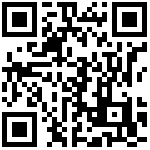        件方式通知。       報名網址: https://forms.gle/a56W4G9c9fHD9DLKA    2、參與線上直播者，無需事先報名，請於會議開始前至北律雲網站登入觀看即可；未       曾使用過北律雲者，建議事前先註冊/登入北律雲作確認，若是北律會員請登入時先       勾選【我是台北律師公會會員】，再輸入帳號密碼登入即可。       （北律雲網址：https://elearning.tba.org.tw/series/3424?c=3424）連絡人：全國律師聯合會 應佳容         電話：(02)2388-1707分機66    傳真：(02)2388-1708主　題企業併購法第40之1下商譽攤銷之新發展13:30~14:00報　　　　　到14:00~16:30主持人：蔡朝安律師(全國律師聯合會稅法委員會主委)        王萱雅律師(台北律師公會稅法委員會主委)主講人：謝如蘭教授(中正大學財經法律學系教授)與談人：黃文利會計師(資誠聯合會計師事務所會計師)        陳清秀教授(東吳大學法學學系專任教授)        蔡朝安律師(全國律師聯合會稅法委員會主委)16:30～結　　　　　束